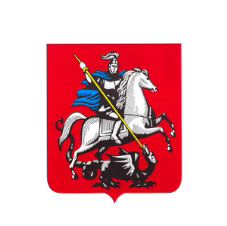 Государственное бюджетное общеобразовательное учреждение города Москвы «Школа № 1874»Методическое объединение воспитателей  «Развитие игровой деятельности детей дошкольного возраста»«Развитие игровой деятельности детей дошкольного возраста» старший воспитатель Васильева М. Н.«Народные игры в жизни ребенка-дошкольника»воспитатель Нормова Л. Я.«Игры с песком» воспитатель Шильцина В. В.«Театрализованные игры детей дошкольного возраста»воспитатель Птушка Е. И.«Квест-игра – интегративное средство развития личности ребенка-дошкольника»воспитатель Казакова И. Н.Практическая часть. Квест «По следам волшебницы Осени»ст. воспитатель Васильева М. Н.